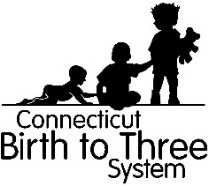 Nome da criança: ________________________________ Data de nascimento: ________________________Nome do pai/mãe: _________________________________________________________________________Endereço: _______________________________________________________________________________Número de telefone: __________________________E-mail: _______________________________________Data prevista que determina quando os registros serão destruídos (data de saída, data de avaliação quando não qualificado):	_______________Este formulário e o folheto de Direitos dos pais servem como uma notificação de que o registro do Birth to Three (Nascimento até os Três) de seu filho/a será mantido por, pelo menos, seis anos.  Você pode solicitar cópias dos documentos, conforme o necessário, durante o período de retenção de seis anos.  É importante manter suas cópias em um lugar seguro.  Os motivos pelos quais você pode precisar de cópias dos documentos do Birth to Three incluem:Matrícula na pré-escolaServiços de educação especial em escola públicaServiços de previdência social em caso de deficiênciaConsultas médicasEsta é a sua única notificação de que o registro de seu filho/a será destruído seis anos após a data indicada acima.  Mantenha esta notificação com todos os documentos que você recebeu.Rubrique a linha 1.________Recebi uma cópia dos meus direitos e fui notificado com relação ao registro de meu filho/a de acordo com a política de retenção de registros do Birth to Three.Rubrique a linha 2 apenas quando aplicável.________Recebi (circule uma opção) uma cópia/o original (se o programa não precisar mais do original) do relatório de avaliação de meu filho/a ou nosso registro completo. Compreendo que o registro será mantido por, pelo menos, seis anos a partir da data acima.Meu registro será mantido por:Nome da agência: ________________________________Contato: _____________________Endereço: ___________________________________________________________________Número de telefone: 	_________________________E-mail: ____________________________Se a agência indicada acima não estiver mais em operação e você desejar solicitar cópias do registro de seu filho/a durante o período de retenção de seis anos, ligue para o Sistema Birth to Three de Connecticut pelo número 860-500-4400 ou acesse Birth23.org para obter assistência.Este formulário está de acordo com a política estadual; CGS § 17a-248 et seq. e Seção 303.403 do Regulamento Federal da Individuals with Disabilities Education Act (IDEA, Lei de Educação para os Indivíduos com Deficiências), Parte C